※の講座については要予約　　　　　　　　　　　　　　　　　　　　　　　問合せ連絡先： 0798－20－５６０８（ぽっかぽかひろば）ＦＡＸ共用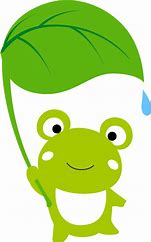 月火水木金土日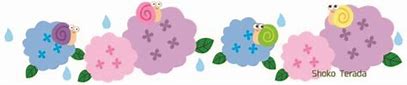 1午前中休館2午前中休館着付け教室（９時半～11時半）3午前中休館45レクリエーション　吹き矢教室　（１０時～１２時）子ども和太鼓教室（１９時～２０時）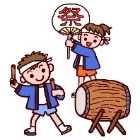 6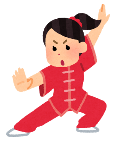 午前中休館健康気功教室（10時～11時半）パソコン教室　(１０時から１１時半)7野菜販売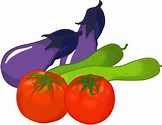 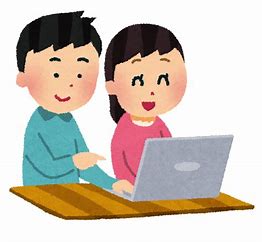 8午前中休館ボッチャ教室（１３時半～３時半）つながりカフェ（１3時半～１5時半）9脳トレ健康体操（１０時半～１１時半）10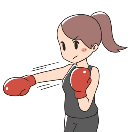 ボクササイズ※（10時半～11時半）1112しの笛教室（１8時～19時）13健康気功教室（10時～11時半）14野菜販売1516午前中休館171819レクリエーション　吹き矢教室　（１０時～１２時）子ども和太鼓教室（１９時～２０時）20午前中休館健康気功教室（10時～11時半）21野菜販売22午前中休館お蕎麦屋さん※（１２時オープン）23午前中休館24ボクササイズ※（10時半～11時半）25健康気功教室※（13時半～15時）26しの笛教室（１8時～19時）27午前中休館健康気功教室（10時～11時半）28野菜販売29午前中休館30午前中休館